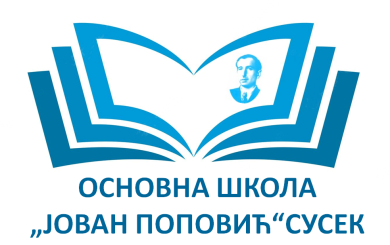 Распоред писаних  провера у комбинованом одељењу у Свилошу за 2.пол. школске 2023-2024.године4/01Недеља у месецу5/01 - 1/02Недеља у месецу2/02Недеља у месецу3/02Недеља у месецу4/02Недеља у месецу5/02 - 1/03Недеља у месецу2/03Недеља у месецу3/03Недеља у месецу4/03Недеља у месецу5/03Недеља у месецу1/04Недеља у месецу2/04Недеља у месецу3/04Недеља у месецу4/04Недеља у месецу5/04 - 1/05Недеља у месецу2/05Недеља у месецу3/05Недеља у месецу5/05 - 1/06Недеља у месецу2/06Недеља у месецу3/06Недеља у месецуПРЕДМЕТГРУПАВРСТАСАДРЖАЈ РАДАДАТУМДОДАОИЗМЕНИООЦЕЊЕНОСрпски језик и књижевност
III разред основне школе-контролни задатакПолугодишњи тест22. 1. 2024.А. Кукучка
19. 1. 2024. 16:53—0/2Природа и друштво
IV разред основне школе-контролни задатакЧовек- природно и др...24. 1. 2024.А. Кукучка
19. 1. 2024. 18:36—0/2ПРЕДМЕТГРУПАВРСТАСАДРЖАЈ РАДАДАТУМДОДАОИЗМЕНИООЦЕЊЕНОМатематика
I разред основне школе-писмена вежбаМножење - Други школ...29. 1. 2024.А. Кукучка
19. 1. 2024. 18:27—0/1ПРЕДМЕТГРУПАВРСТАСАДРЖАЈ РАДАДАТУМДОДАОИЗМЕНИООЦЕЊЕНОСрпски језик
I разред основне школе-контролни задатакПисана слова5. 2. 2024.А. Кукучка
19. 1. 2024. 16:41—0/1Енглески језик (1. страни језик)
IV разред основне школе-контролни задатакReview 2 (садашње вр...8. 2. 2024.М. Шешлија
9. 2. 2024. 13:10—2/2Математика
III разред основне школе-контролни задатакУсмено и писмено мно...8. 2. 2024.А. Кукучка
19. 1. 2024. 16:56—0/2Енглески језик (1. страни језик)
III разред основне школе-контролни задатакReview 2 (вокабулар,...8. 2. 2024.М. Шешлија
9. 2. 2024. 13:08—2/2ПРЕДМЕТГРУПАВРСТАСАДРЖАЈ РАДАДАТУМДОДАОИЗМЕНИООЦЕЊЕНОСрпски језик
IV разред основне школе-контролни задатакРеченични чланови12. 2. 2024.А. Кукучка
19. 1. 2024. 18:16—0/2Математика
I разред основне школе-контролни задатакСвојство сабирања и...13. 2. 2024.А. Кукучка
19. 1. 2024. 16:44—0/1ПРЕДМЕТГРУПАВРСТАСАДРЖАЈ РАДАДАТУМДОДАОИЗМЕНИООЦЕЊЕНОСвет око нас
I разред основне школе-контролни задатакПрирода око нас - су...19. 2. 2024.А. Кукучка
19. 1. 2024. 16:50—0/1ПРЕДМЕТГРУПАВРСТАСАДРЖАЈ РАДАДАТУМДОДАОИЗМЕНИООЦЕЊЕНОМатематика
I разред основне школе-контролни задатакДељење28. 2. 2024.А. Кукучка
19. 1. 2024. 18:28—0/1Српски језик
IV разред основне школе-контролни задатакПравопис29. 2. 2024.А. Кукучка
19. 1. 2024. 18:18—0/2ПРЕДМЕТГРУПАВРСТАСАДРЖАЈ РАДАДАТУМДОДАОИЗМЕНИООЦЕЊЕНОМатематика
I разред основне школе-контролни задатакБројеви прве и друге...4. 3. 2024.А. Кукучка
19. 1. 2024. 16:45—0/1Математика
I разред основне школе-писмена вежбаТрећи школски писмен...6. 3. 2024.А. Кукучка
19. 1. 2024. 18:30—0/1ПРЕДМЕТГРУПАВРСТАСАДРЖАЈ РАДАДАТУМДОДАОИЗМЕНИООЦЕЊЕНОМатематика
III разред основне школе-контролни задатакДељење13. 3. 2024.А. Кукучка
19. 1. 2024. 16:56—0/2Природа и друштво
IV разред основне школе-контролни задатакСрби и српска држава...13. 3. 2024.А. Кукучка
19. 1. 2024. 18:37—0/2Српски језик
I разред основне школе-контролни задатакПисана слова II13. 3. 2024.А. Кукучка
19. 1. 2024. 16:41—0/1ПРЕДМЕТГРУПАВРСТАСАДРЖАЈ РАДАДАТУМДОДАОИЗМЕНИООЦЕЊЕНОПрирода и друштво
III разред основне школе-контролни задатакОријентација у прост...18. 3. 2024.А. Кукучка
19. 1. 2024. 17:01—0/2Српски језик
IV разред основне школе-писмени задатакДруги школски писмен...20. 3. 2024.А. Кукучка
19. 1. 2024. 18:20—0/2ПРЕДМЕТГРУПАВРСТАСАДРЖАЈ РАДАДАТУМДОДАОИЗМЕНИООЦЕЊЕНОМатематика
I разред основне школе-контролни задатакКвадар и коцка26. 3. 2024.А. Кукучка
19. 1. 2024. 18:31—0/1Математика
I разред основне школе-контролни задатакСабирање и одузимање...28. 3. 2024.А. Кукучка
19. 1. 2024. 16:46—0/1ПРЕДМЕТГРУПАВРСТАСАДРЖАЈ РАДАДАТУМДОДАОИЗМЕНИООЦЕЊЕНОСвет око нас
I разред основне школе-контролни задатакБиљке и животиње3. 4. 2024.А. Кукучка
19. 1. 2024. 16:50—0/1Математика
III разред основне школе-контролни задатакЈедначине и редослед...3. 4. 2024.А. Кукучка
19. 1. 2024. 16:57—0/2ПРЕДМЕТГРУПАВРСТАСАДРЖАЈ РАДАДАТУМДОДАОИЗМЕНИООЦЕЊЕНОМатематика
I разред основне школе-контролни задатакДесетице прве стотин...8. 4. 2024.А. Кукучка
19. 1. 2024. 16:47—0/1Српски језик и књижевност
III разред основне школе-контролни задатакБајке10. 4. 2024.А. Кукучка
19. 1. 2024. 16:53—0/2ПРЕДМЕТГРУПАВРСТАСАДРЖАЈ РАДАДАТУМДОДАОИЗМЕНИООЦЕЊЕНОСрпски језик
I разред основне школе-контролни задатакПиши правилно18. 4. 2024.А. Кукучка
19. 1. 2024. 16:42—0/1ПРЕДМЕТГРУПАВРСТАСАДРЖАЈ РАДАДАТУМДОДАОИЗМЕНИООЦЕЊЕНОМатематика
I разред основне школе-контролни задатакПисање, читање и упо...22. 4. 2024.А. Кукучка
19. 1. 2024. 16:48—0/1Математика
III разред основне школе-контролни задатакМерење и мере24. 4. 2024.А. Кукучка
19. 1. 2024. 16:58—0/2ПРЕДМЕТГРУПАВРСТАСАДРЖАЈ РАДАДАТУМДОДАОИЗМЕНИООЦЕЊЕНОПрирода и друштво
III разред основне школе-контролни задатакКретање29. 4. 2024.А. Кукучка
19. 1. 2024. 18:05—0/2ПРЕДМЕТГРУПАВРСТАСАДРЖАЈ РАДАДАТУМДОДАОИЗМЕНИООЦЕЊЕНОПрирода и друштво
IV разред основне школе-контролни задатакСрби и српска држава...6. 5. 2024.А. Кукучка
19. 1. 2024. 18:39—0/2Свет око нас
I разред основне школе-контролни задатакЧовек, непогоде, заш...8. 5. 2024.А. Кукучка
19. 1. 2024. 16:51—0/1Математика
I разред основне школе-контролни задатакРазломци и децимални...8. 5. 2024.А. Кукучка
19. 1. 2024. 18:32—0/1ПРЕДМЕТГРУПАВРСТАСАДРЖАЈ РАДАДАТУМДОДАОИЗМЕНИООЦЕЊЕНОМатематика
III разред основне школе-контролни задатакЦртање геометријских...13. 5. 2024.А. Кукучка
19. 1. 2024. 16:59—0/2ПРЕДМЕТГРУПАВРСТАСАДРЖАЈ РАДАДАТУМДОДАОИЗМЕНИООЦЕЊЕНОМатематика
III разред основне школе-контролни задатакОбим правоугаоника,...27. 5. 2024.А. Кукучка
19. 1. 2024. 16:59—0/2Српски језик и књижевност
III разред основне школе-контролни задатакГодишњи тест из грам...29. 5. 2024.А. Кукучка
19. 1. 2024. 16:54—0/2Српски језик
IV разред основне школе-контролни задатакКонтролна вежба из к...29. 5. 2024.А. Кукучка
19. 1. 2024. 18:21—0/2ПРЕДМЕТГРУПАВРСТАСАДРЖАЈ РАДАДАТУМДОДАОИЗМЕНИООЦЕЊЕНОПрирода и друштво
III разред основне школе-контролни задатакМатеријали3. 6. 2024.А. Кукучка
19. 1. 2024. 18:05—0/2Свет око нас
I разред основне школе-контролни задатакГодишња провера знањ...3. 6. 2024.А. Кукучка
19. 1. 2024. 16:52—0/1Српски језик
IV разред основне школе-контролни задатакГодишњи тест из књиж...3. 6. 2024.А. Кукучка
19. 1. 2024. 18:26—0/2Математика
III разред основне школе-контролни задатакРазломци5. 6. 2024.А. Кукучка
19. 1. 2024. 17:00—0/2Математика
I разред основне школе-писмена вежбаЧетврти школски писм...5. 6. 2024.А. Кукучка
19. 1. 2024. 18:33—0/1Математика
I разред основне школе-контролни задатакНовац и мерење дужи6. 6. 2024.А. Кукучка
19. 1. 2024. 16:49—0/1ПРЕДМЕТГРУПАВРСТАСАДРЖАЈ РАДАДАТУМДОДАОИЗМЕНИООЦЕЊЕНОСрпски језик и књижевност
III разред основне школе-контролни задатакГодишњи тест из књиж...10. 6. 2024.А. Кукучка
19. 1. 2024. 16:55—0/2Српски језик
I разред основне школе-тестирањеГодишњи тест10. 6. 2024.А. Кукучка
19. 1. 2024. 16:43—0/1Природа и друштво
IV разред основне школе-контролни задатакМатеријали10. 6. 2024.А. Кукучка
19. 1. 2024. 18:39—0/2